7.1.2The Institution has facilities for alternate sources of energy and energy conservation measures 1. Solar energy2. Biogas plant3. Wheeling to the Grid 4. Sensor-based energy conservation5. Use of LED bulbs/ power efficient equipmentOptions: A. Any 4 or all of the above B. Any 3 of the aboveC. Any 2 of the above D. Any 1of the above E. None of the above Upload:  Geotagged Photographs  Any other relevant informationSolar EnergyPlant Capacity (DC): - 350.4 kwpPlant Capacity (AC): - 357 kwpActual Plant Picture.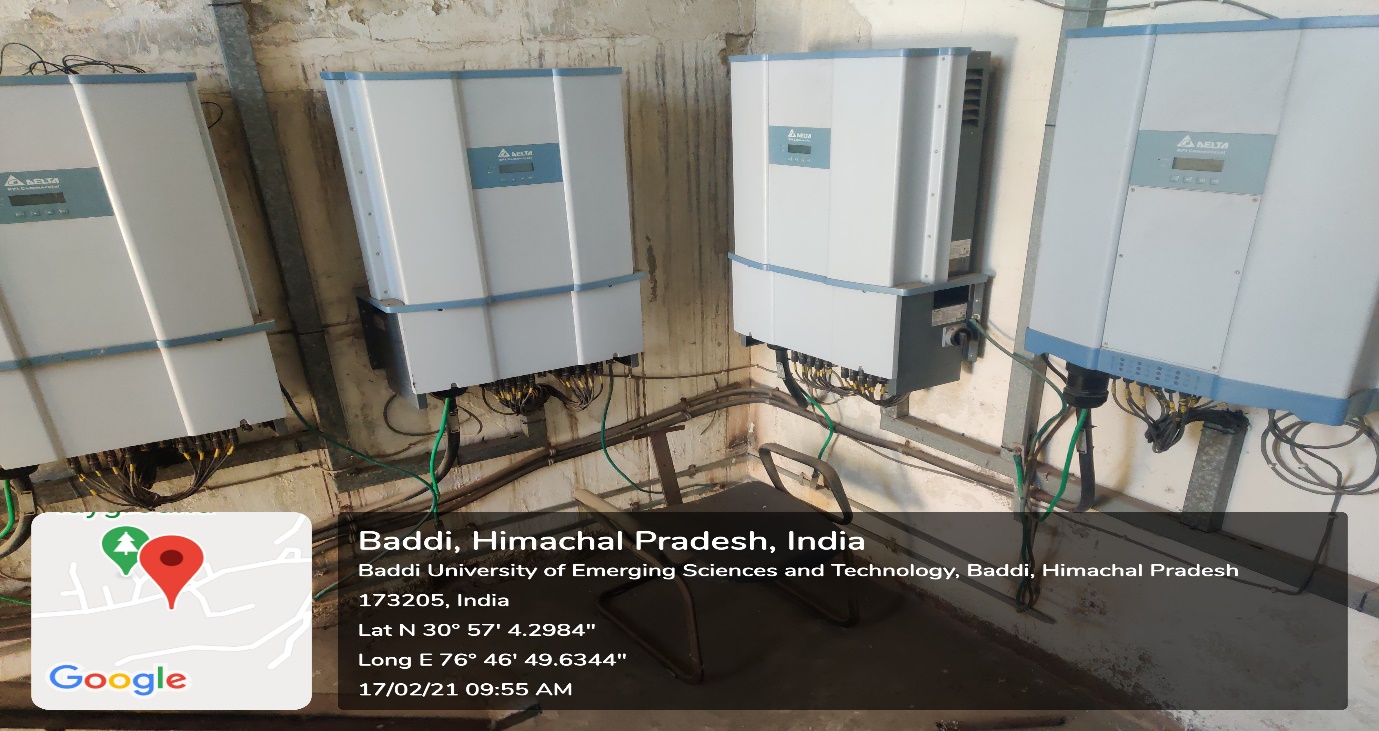 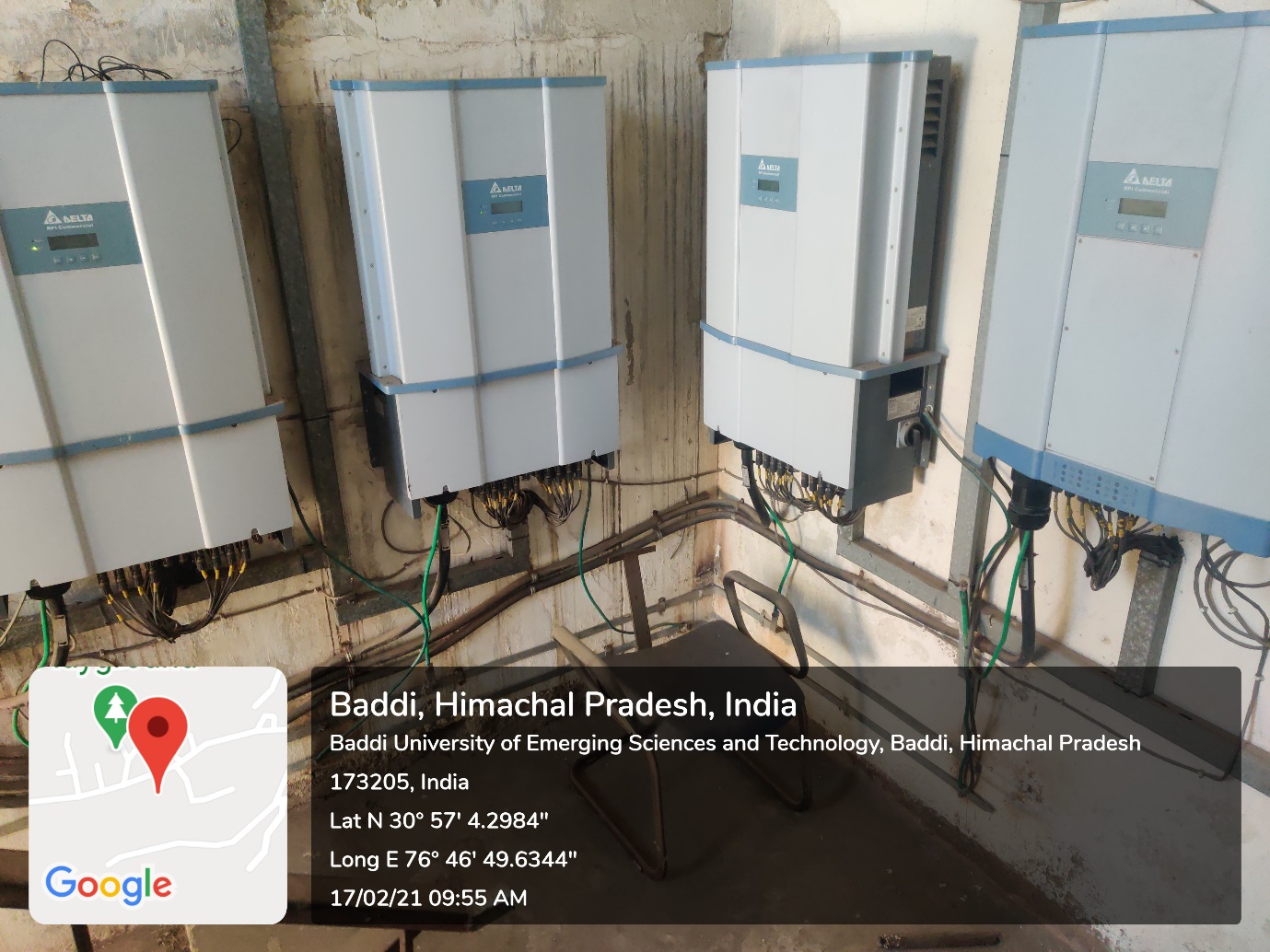 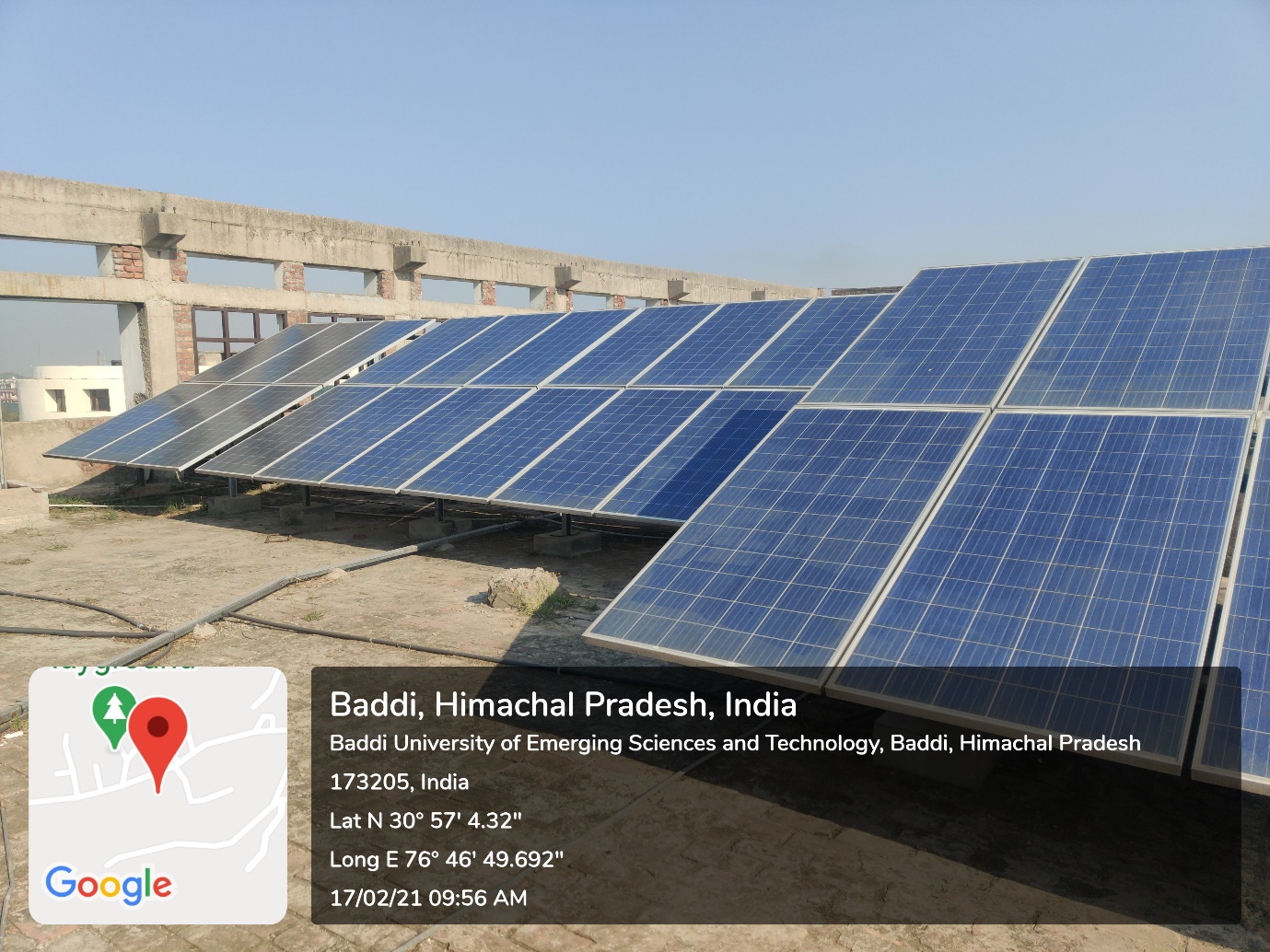 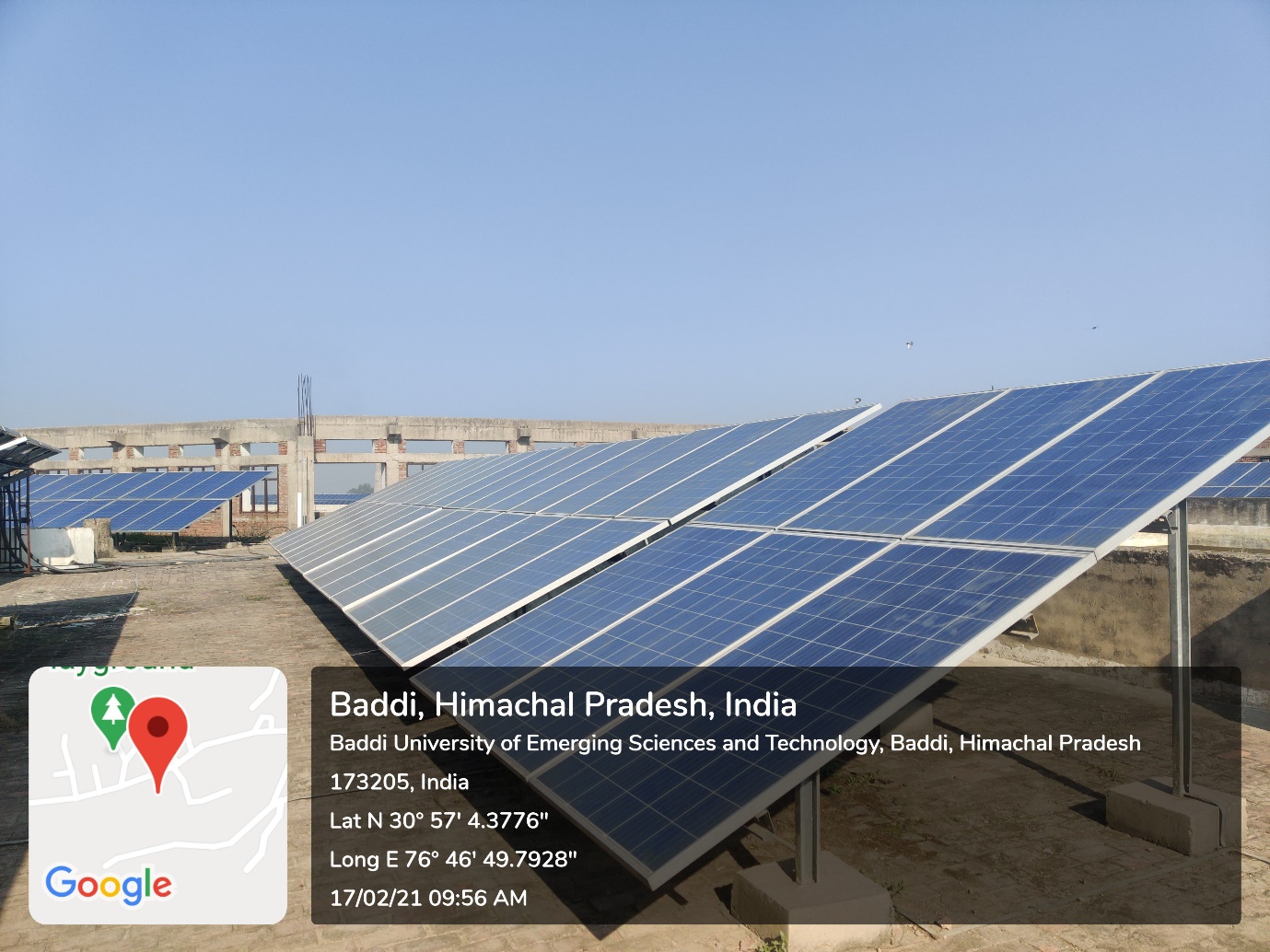 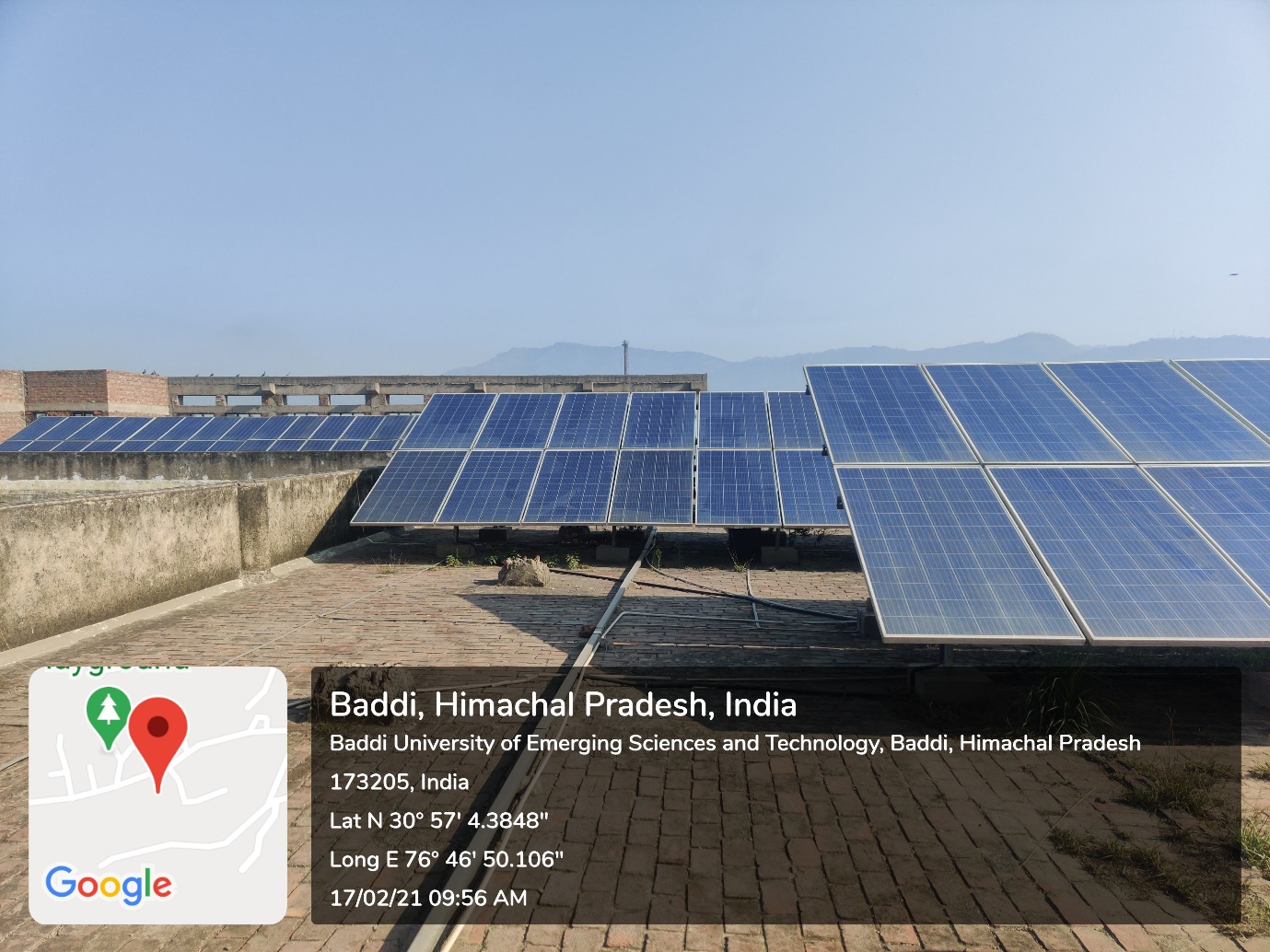 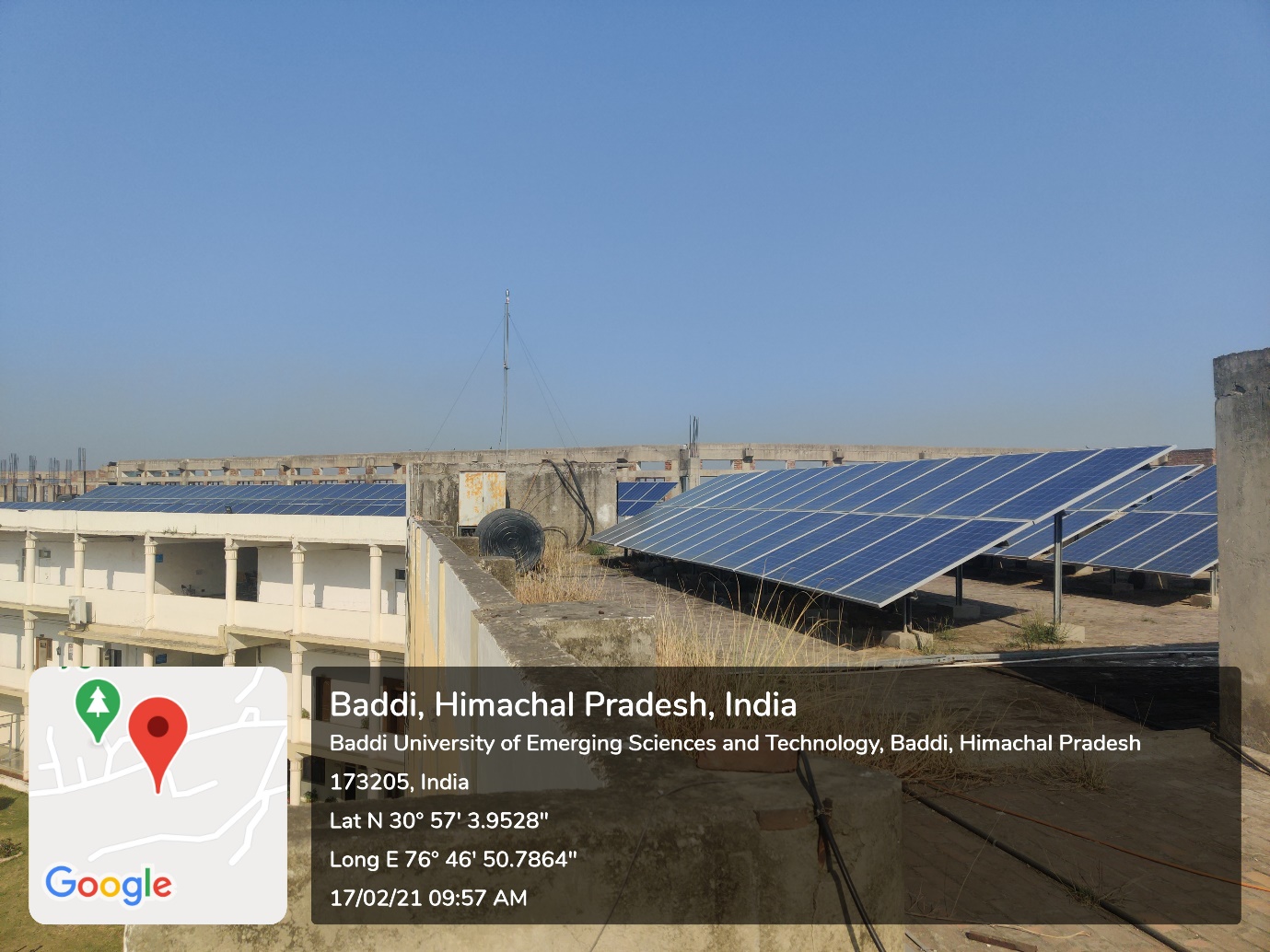 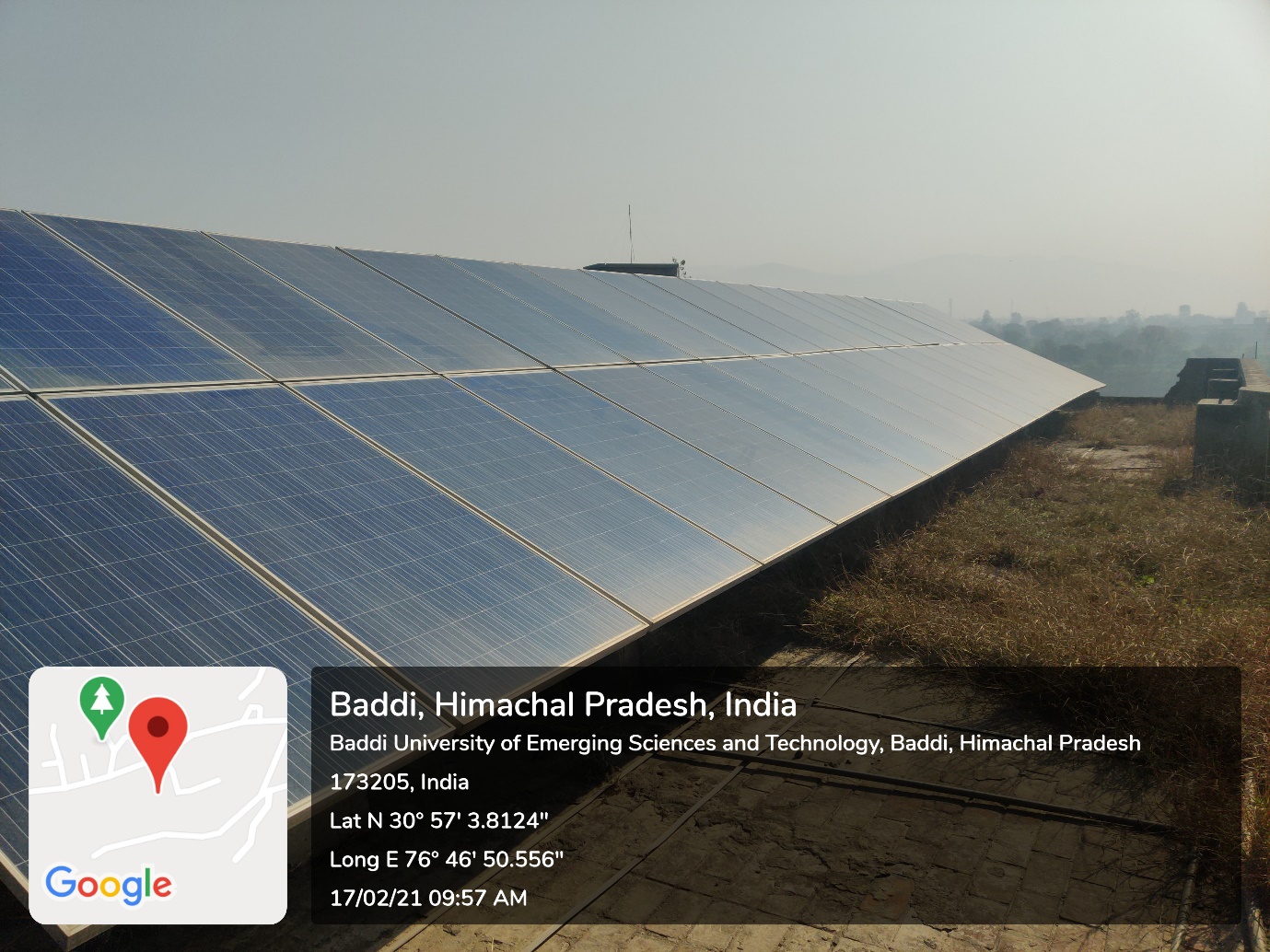 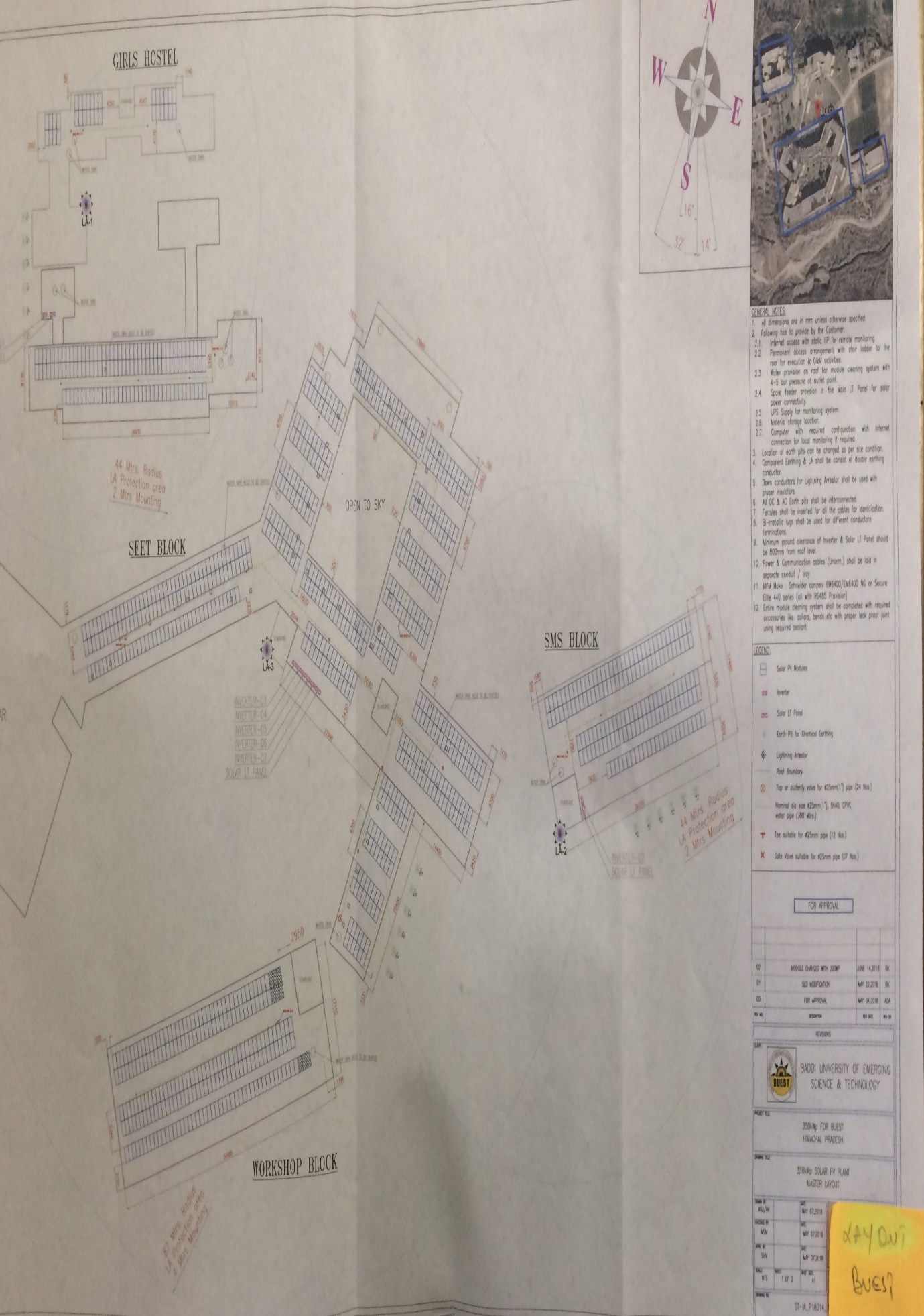 Biogas PlantN/AWheeling to gridIt refers to the process of transmission of electricity through the transmission lines.The University campus have a on grid solar power plant and the extra energy units generated by solar power plant exported to grid through net meter. Actual images of Wheeling to grid.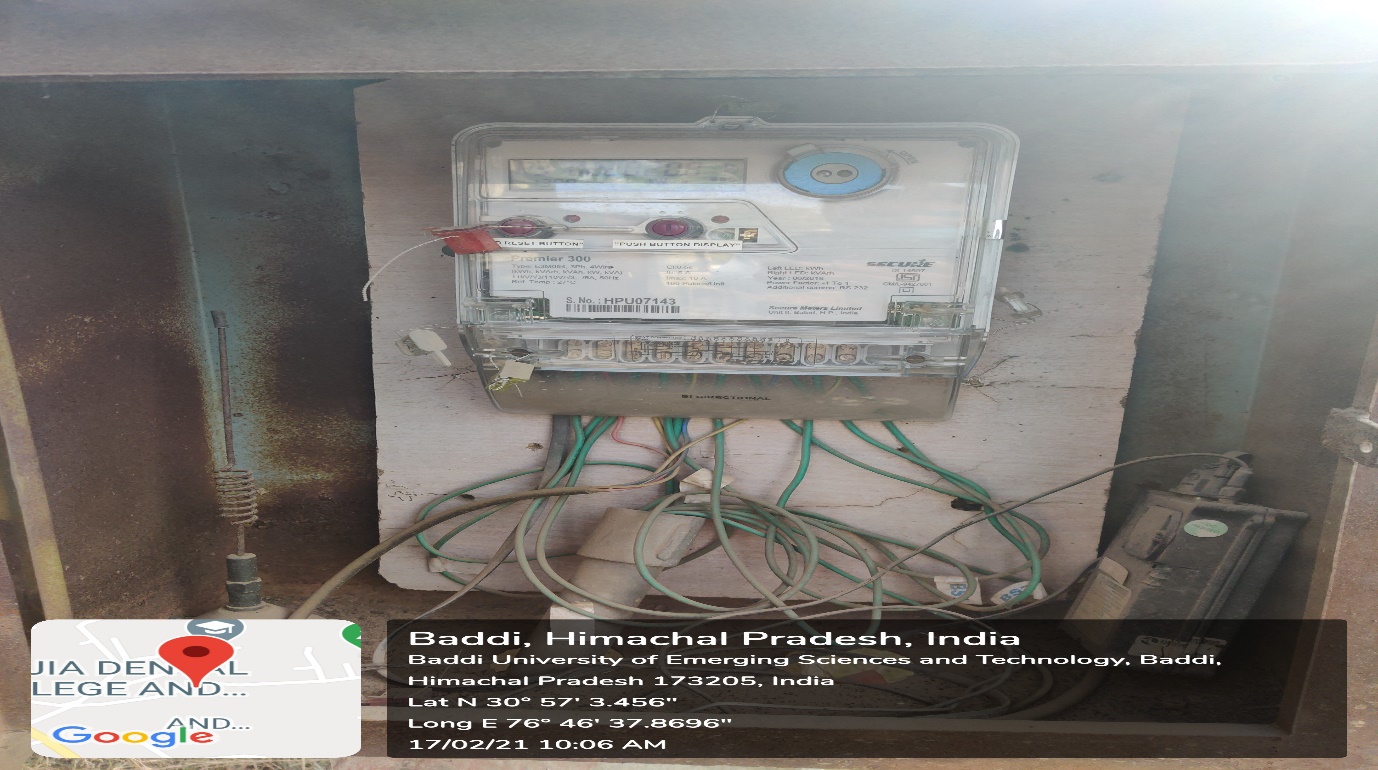 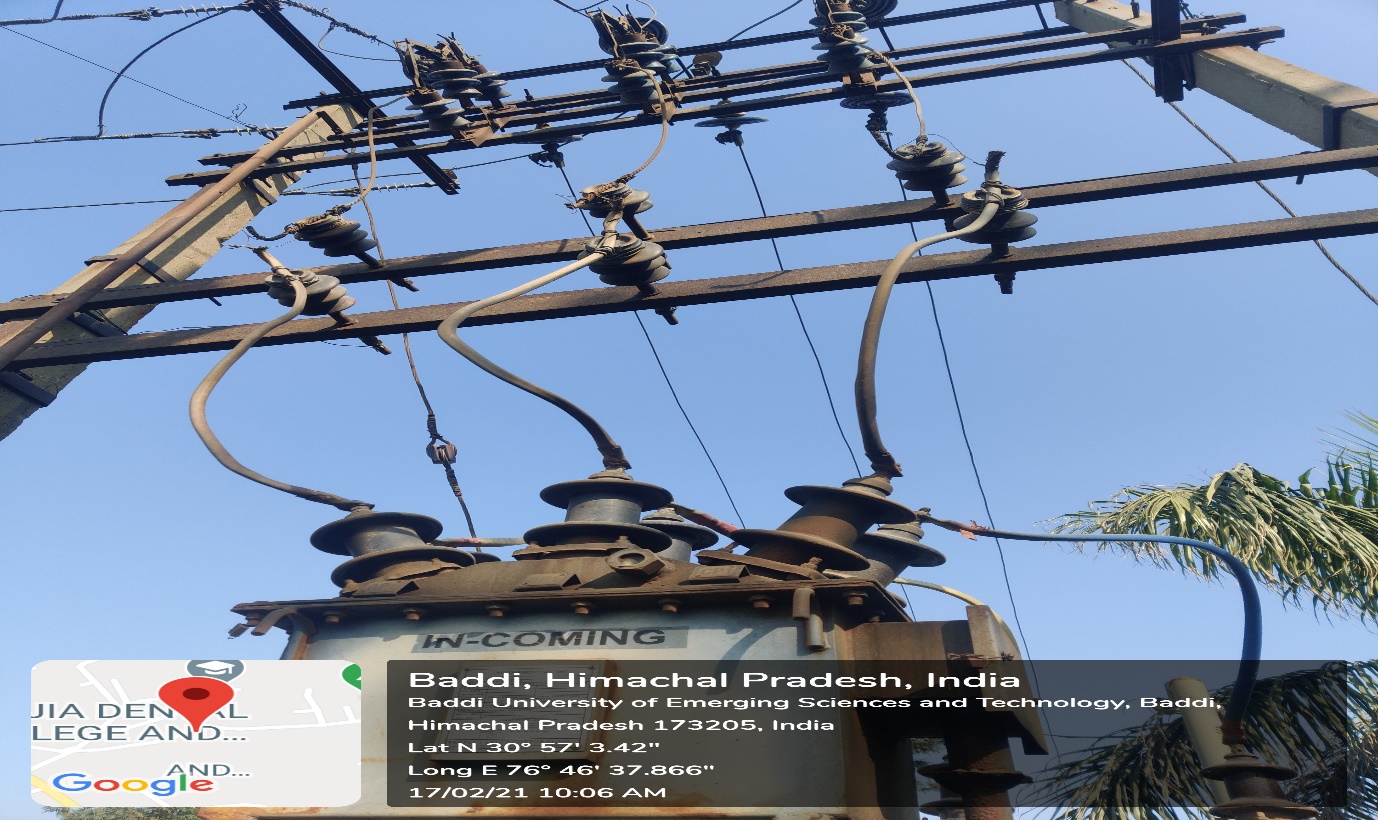 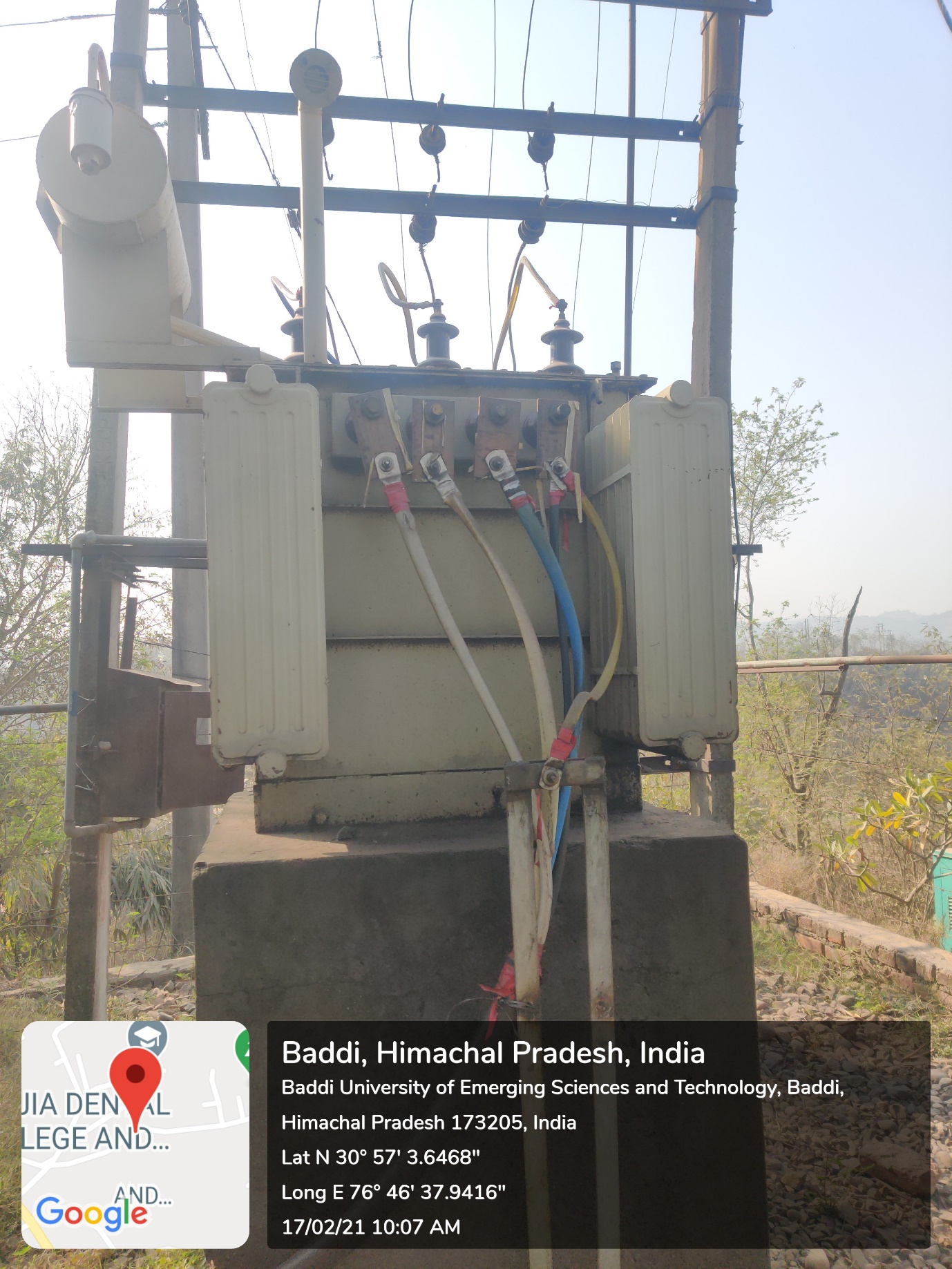 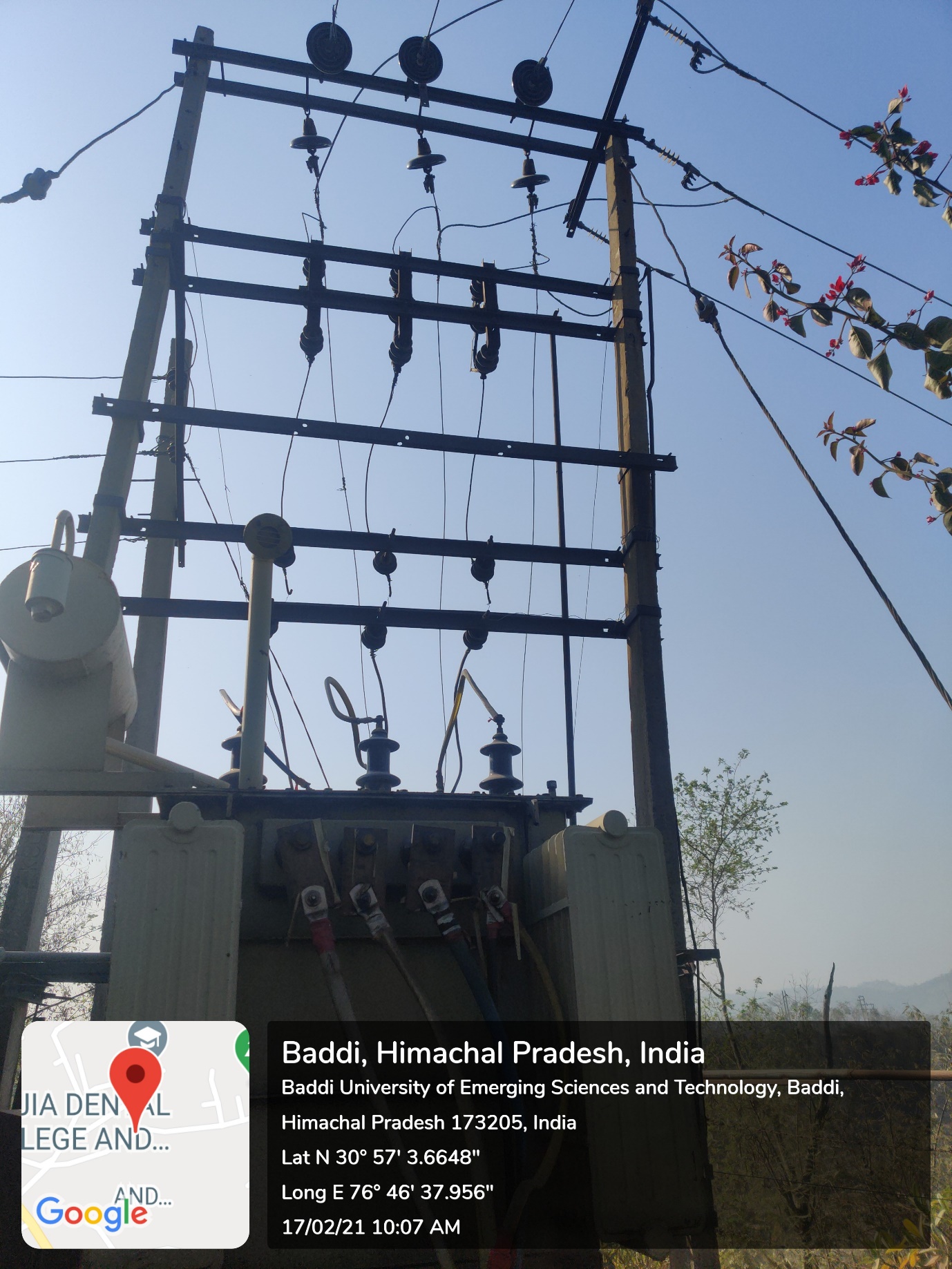 Use of LED bulbs/ power efficient equipment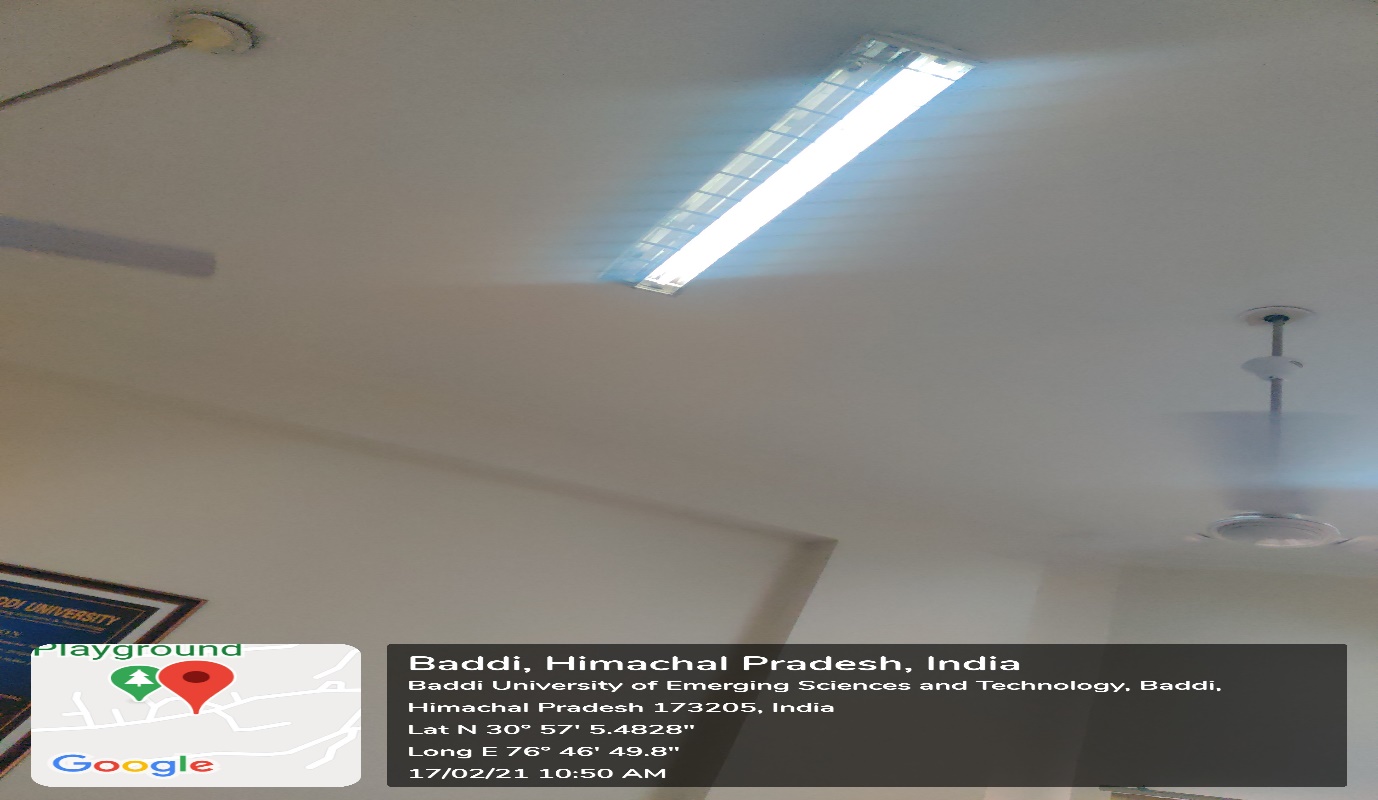 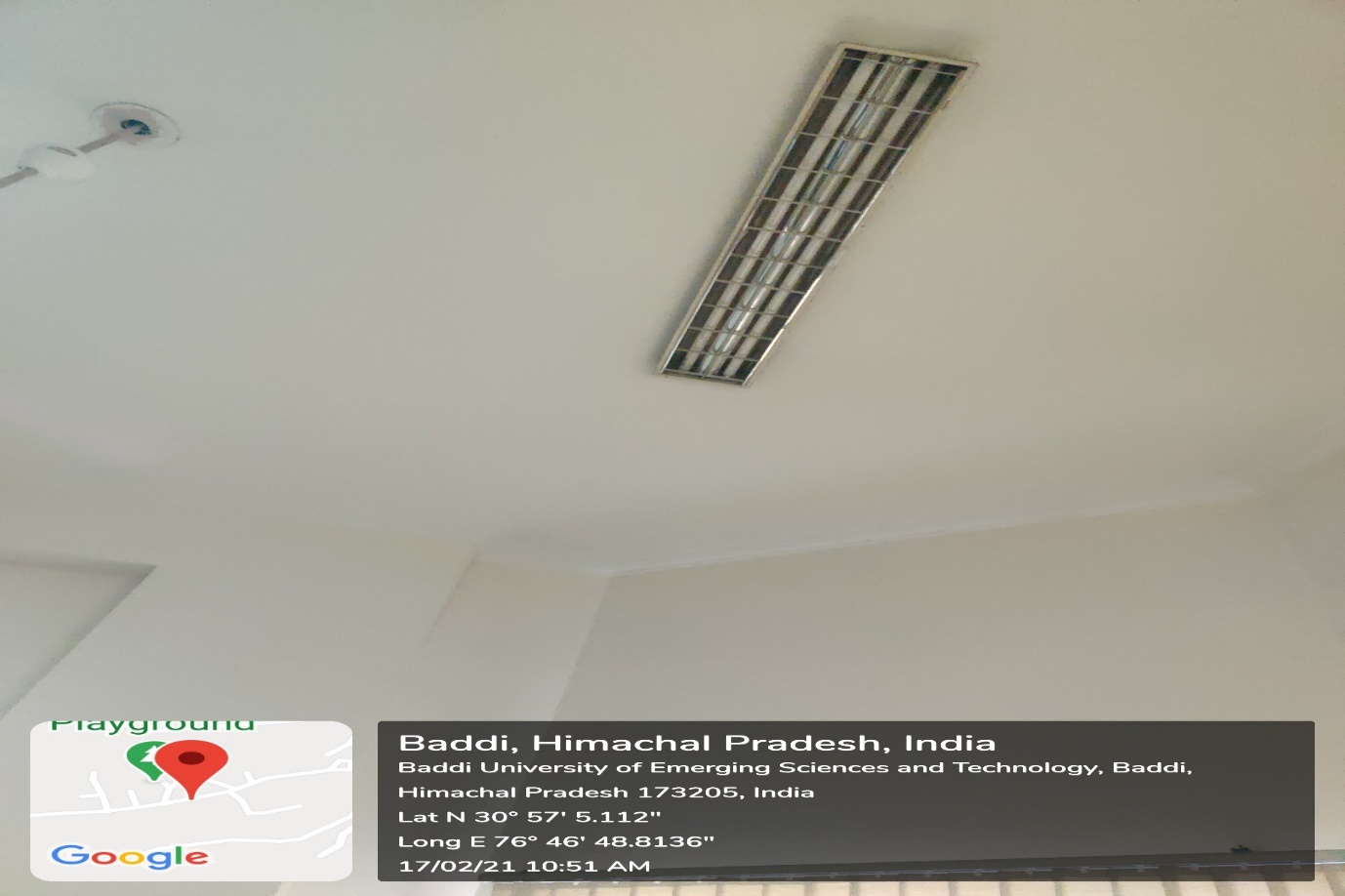 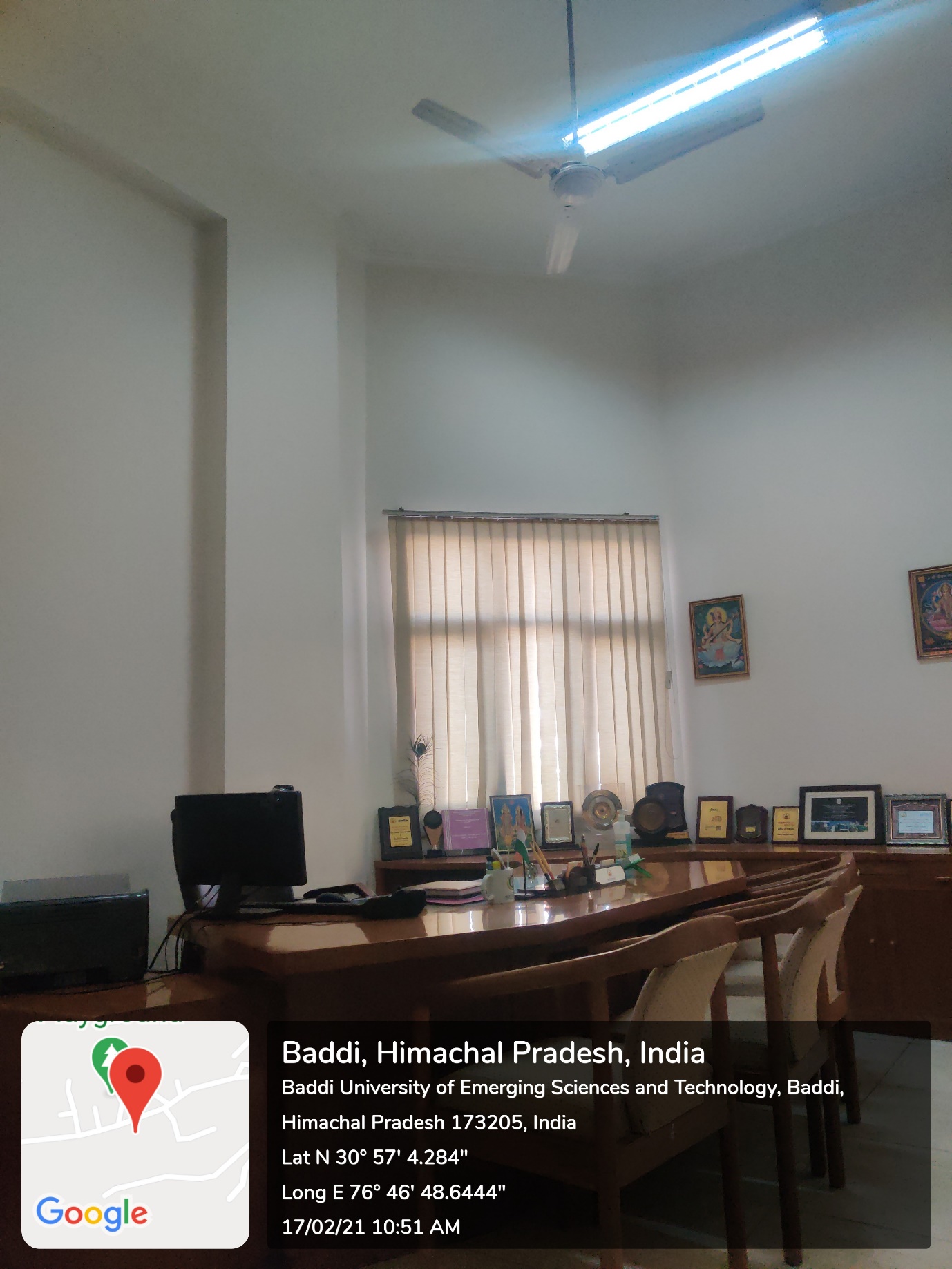 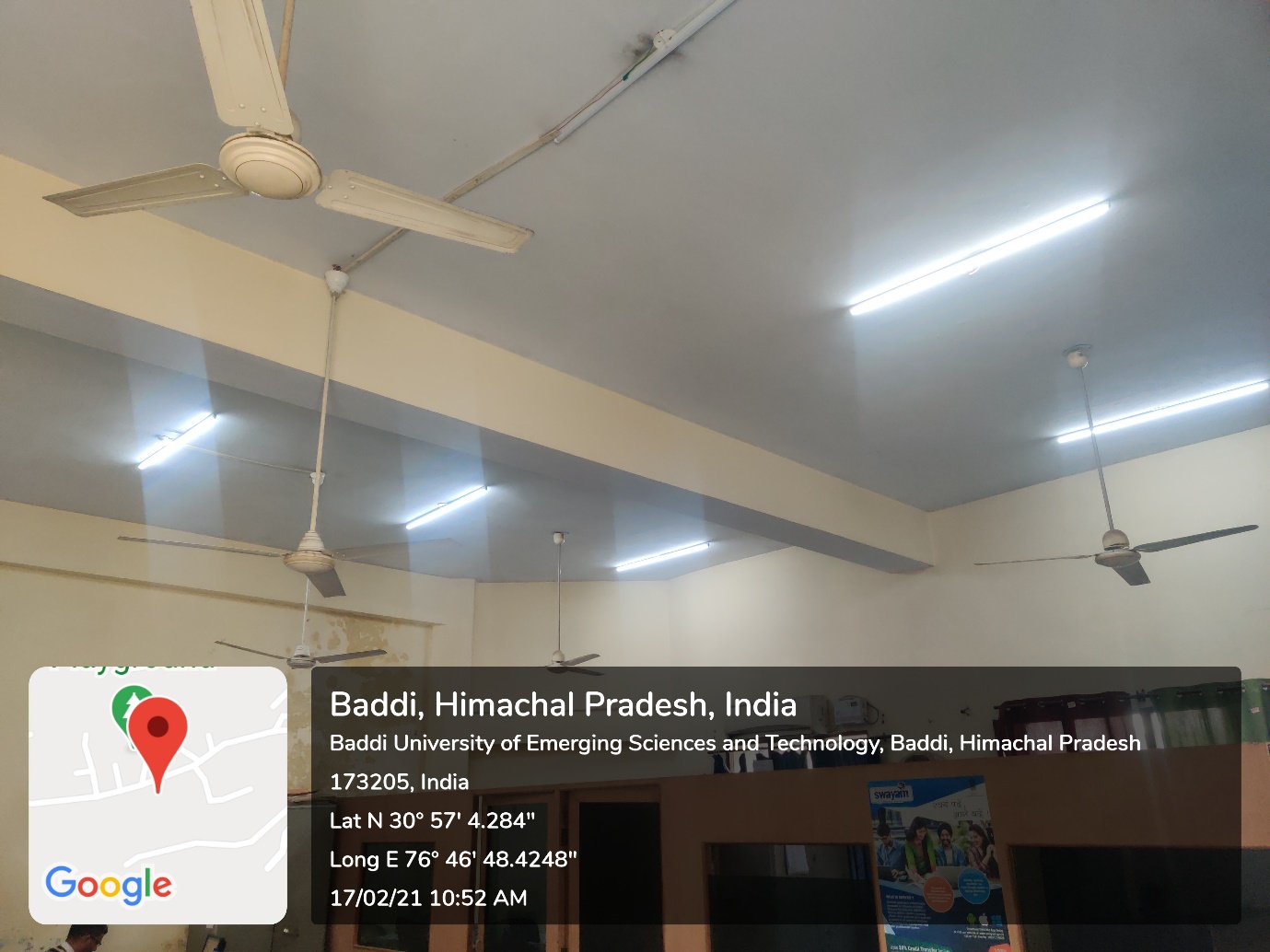 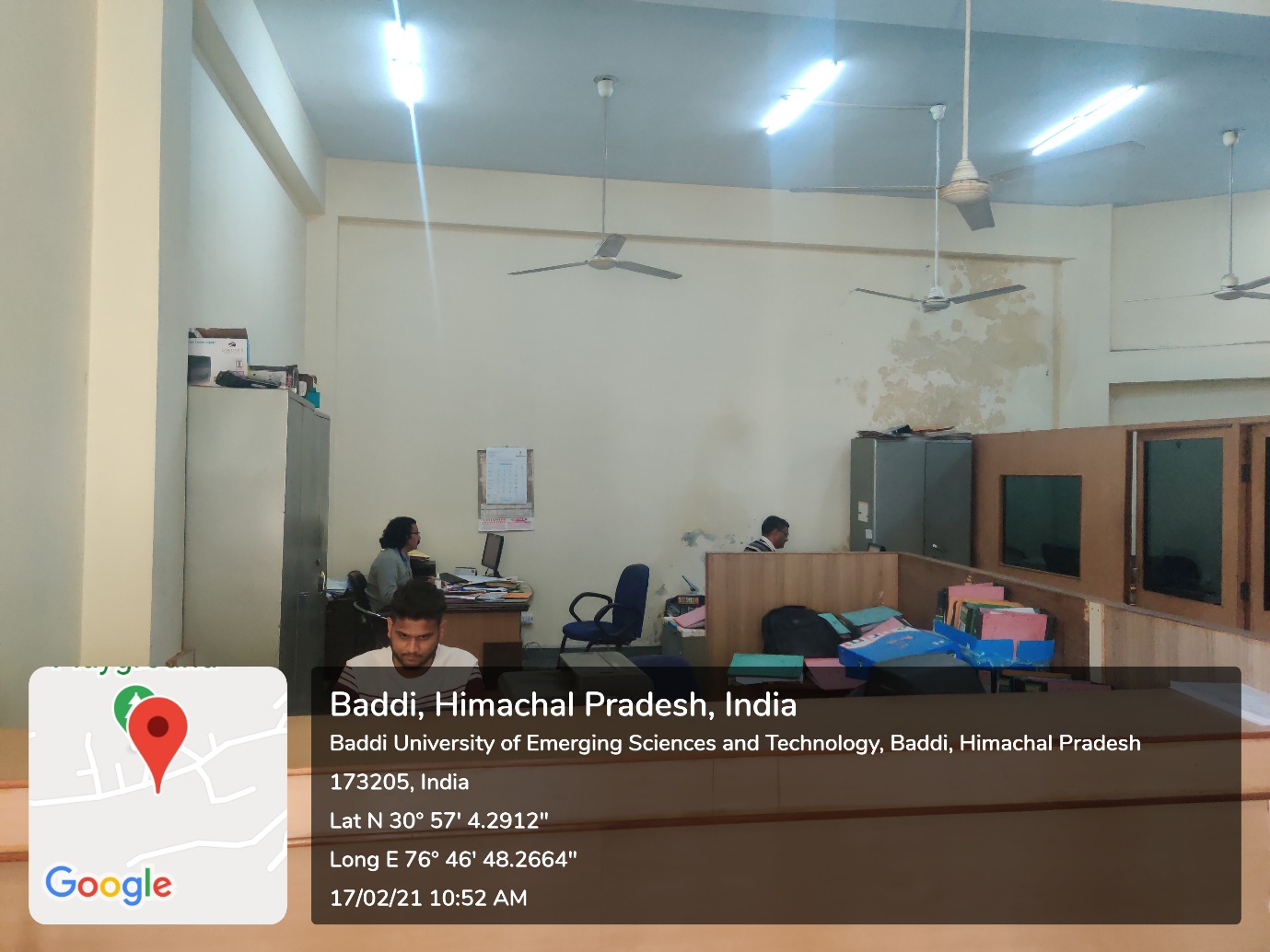 S.No.YearTotal Energy Generated(kWh)12018 (Nov-Dec)91810.51220194,12,055.32320204,54,099.4442021444127.0052022498313.0062023435841.00